International Situations Project Translation Life-Orientation Test (LOT-R) – 6 items	* items are reverse codedTranslation provided by:Martina Hřebíčková, Academy of Sciences of the Czech Republic, PragueSylvie Graf, Academy of Sciences of the Czech Republic, PragueScheier, M. F., Carver, C. S., & Bridges, M. W. (1994). Distinguishing optimism from neuroticism (and trait anxiety, self-mastery, and self-esteem): A re-evaluation of the Life Orientation Test. Journal of Personality and Social Psychology, 67, 1063-1078.The International Situations Project is supported by the National Science Foundation under Grant No. BCS-1528131. Any opinions, findings, and conclusions or recommendations expressed in this material are those of the individual researchers and do not necessarily reflect the views of the National Science Foundation.International Situations ProjectUniversity of California, RiversideDavid Funder, Principal InvestigatorResearchers:  Gwendolyn Gardiner, Erica Baranski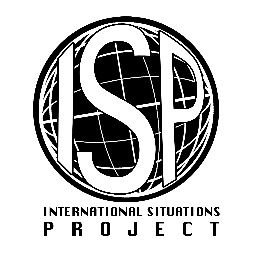 Original EnglishTranslation (Czech)In uncertain times, I usually expect the best. V nejisité době obvykle očekávám to nejlepší.If something can go wrong for me, it will.*Pokud se v mém případě může něco pokazit, tak se to určitě pokazí.I'm always optimistic about my future. Pokud jde o mou budoucnost, jsem vždy optimistický/á.I hardly ever expect things to go my way.*Skoro nikdy neočekávám, že by se mi v něčem dařilo.I rarely count on good things happening to me.*Zřídkakdy počítám s tím, že by se mi přihodilo něco dobrého.Overall, I expect more good things to happen to me than bad. Celkově očekávám, že se mi přihodí více dobrých, než špatných věcí.